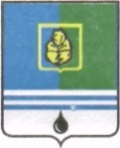                                         РЕШЕНИЕДУМЫ ГОРОДА КОГАЛЫМАХанты-Мансийского автономного округа - ЮгрыОт «29» октября 2015г.                                                                            №595-ГД О ходе выполнения мероприятийпо подготовке объектовжилищно-коммунальногохозяйства города Когалымак осенне-зимнему периоду 2015-2016 годовЗаслушав информацию о ходе выполнения мероприятий по подготовке объектов жилищно-коммунального хозяйства города Когалыма к осенне-зимнему периоду 2015-2016 годов, утвержденных постановлением Администрации города Когалыма от 25.03.2015 №824 «О подготовке объектов жилищно-коммунального хозяйства и социальной сферы города Когалыма к работе в осенне-зимний период 2015-2016 годов», Дума города Когалыма РЕШИЛА:1. Принять к сведению информацию о ходе выполнения мероприятий по подготовке объектов жилищно-коммунального хозяйства города Когалыма к осенне-зимнему периоду 2015-2016 годов, согласно приложению к настоящему решению.2. Опубликовать настоящее решение и приложение к нему в газете «Когалымский вестник».Исполняющий обязанностиГлавы города Когалыма					     А.Ю.ГоворищеваПриложениек решению Думыгорода Когалымаот 29.10.2015 №595-ГДИНФОРМАЦИЯо ходе выполнения мероприятий по подготовке объектов жилищно-коммунального хозяйства города Когалыма к осенне-зимнему периоду 2015-2016 годовВ соответствии с распоряжением Правительства Ханты-Мансийского автономного округа - Югры от 13.02.2015 №54-рп «О плане мероприятий по подготовке объектов жилищно-коммунального комплекса и социальной сферы муниципальных образований Ханты-Мансийского автономного округа - Югры к работе в осенне-зимний период 2015-2016 годов» в марте 2015 года были разработаны Мероприятия по подготовке объектов жилищно-коммунального хозяйства города Когалыма к работе в осенне-зимний период 2015-2016 годов (далее – Мероприятия по подготовке к работе в ОЗП                2015-2016 годов).Мероприятия по подготовке к работе в ОЗП 2015-2016 годов согласованы Департаментом жилищно-коммунального комплекса и энергетики Ханты-Мансийского автономного округа – Югры и утверждены постановлением Администрации города Когалыма от 25.03.2015 №824                    «О подготовке объектов жилищно-коммунального хозяйства и социальной сферы города Когалыма к работе в осенне–зимний период 2015-2016 годов».При разработке Мероприятий по подготовке к работе в ОЗП 2015-2016 годов были учтены все необходимые объемы работ по замене и реконструкции сетей тепло-, водо-, электроснабжения, водоотведения, а также реконструкции, модернизации, капитальному и текущему ремонту объектов коммунального хозяйства и жилищного фонда города Когалыма в пределах существующих объемов финансовых средств.Общий объем средств, запланированных Мероприятиями по подготовке к работе в ОЗП 2015-2016 годов, составил 71,0 млн.руб., в том числе:- средства бюджета Ханты-Мансийского автономного округа - Югры – 4,2 млн.руб.;- средства бюджета города Когалыма – 0,3 млн.руб.;- средства организаций жилищно-коммунального хозяйства города Когалыма – 66,5 млн.руб.Общий ход исполнения Мероприятий по подготовке к работе в ОЗП 2015-2016 годов выглядит следующим образом:11 котельных города Когалыма своевременно подготовлены к началу отопительного сезона. Все основные работы по капитальному и текущему ремонту котлов и котельного оборудования, по ремонту резервного и вспомогательного оборудования, ревизия и текущий ремонт на магистральных тепловых сетях, работы по текущему ремонту газопроводов и системы газоснабжения индивидуальных жилых домов выполнены в полном объеме.Завершена промывка магистральных, внутриквартальных и внутридомовых систем тепло-, водоснабжения и водоотведения. Промыто сетей:- теплоснабжения 87,4 км.(100%);- водоснабжения 128,2 км.(100%);- водоотведения на 106 км.(100%).Работы по подготовке электросетевого комплекса города Когалыма к работе в осенне-зимний период 2015-2016 годов выполнены полностью: - электрические сети - 100% (382,1 км), трансформаторные подстанции – 100% (от 144 шт.), текущий ремонт электрооборудования и электрических сетей – 100% (2315 ед.).Завершены работы по замене ветхих сетей:- теплоснабжения -0,73 км. (202,8% от плана);- водоснабжения – 0,93 км (102,2% от плана)- водоотведения – 0,5 км. (100,0% от плана).При установке автоматизированных тепловых пунктов и узлов регулирования тепла в трех многоквартирных домах левобережной части города Когалыма ликвидировано 0,109 км. ветхих тепловых сетей.Жилищный фонд города Когалыма насчитывает 607 жилых дома общей площадью 1020,8 тыс.кв.м., из них работы по подготовке к осенне-зимнему периоду 2015-2016 годов проводятся в 487 домах общей площадью 975,5 тыс.кв.м. (частный жилищный фонд готовится к ОЗП собственниками жилья). Все работы были завершены до 01.09.2015.В целях оперативного устранения неисправностей и аварий все организации городского хозяйства имеют запас материалов и запасных частей на общую сумму 9,5 млн.руб., который пополняется ежегодно по мере необходимости. В рамках исполнения Мероприятий по подготовке к работе в ОЗП 2015-2016 годов аварийный запас предприятий и организаций города Когалыма пополнился на общую сумму 1,3 млн.руб.В соответствии с постановлением Администрации города Когалыма от 20.08.2015 №2571 «О начале отопительного периода 2015-2016 годов в городе Когалыме» отопительный период 2015-2016 годов в дошкольных, общеобразовательных и медицинском учреждении «Когалымская городская больница» начат с 01.09.2015. В жилищный фонд города Когалыма теплоснабжение подано в период с 07.09.2015 по 10.09.2015.Постановлением Администрации города Когалыма от 25.08.2015 №2607 создана комиссия по оценке готовности организаций, обслуживающих жилищно-коммунальное хозяйство города Когалыма, к работе в осенне-зимний период 2015-2016 годов, утвержден график работы комиссии.Проверка готовности жилищного фонда города Когалыма была завершена 10.09.2015. В работе комиссии принимали участие депутаты Думы города Когалыма, представители Общественного совета при Администрации города Когалыма по осуществлению контроля за выполнением организациями жилищно-коммунального комплекса своих обязательств и Советов многоквартирных домов. Все организации, обслуживающие жилищный фонд города Когалыма, получили паспорта готовности к работе в осенне-зимний период 2015-2016 годов.22.09.2015 проведена оценка готовности к работе в осенне-зимний период 2015-2016 годов теплоснабжающей организации города Когалыма ООО «КонцессКом», 15.10.2015 проверена электросетевая организация ОАО «ЮТЭК – Когалым», организации также получили паспорта готовности.В соответствии с распоряжением Северо-Уральского управления Федеральной службы по экологическому, технологическому и атомному надзору  от 06.07.2015 №57/4166 «Об организации проверок по оценке готовности муниципальных образований к отопительному периоду 2015-2016 годов» оценка готовности города Когалыма прошла 06.10.2015. По результатам проверки город Когалым получил паспорт готовности к отопительному периоду 2015-2016 годов.Объем работ, выполненных в рамках Мероприятий по подготовке к работе в ОЗП 2015-2016 годов, показывает, что все организации жилищно-коммунального хозяйства города Когалыма подготовлены к отопительному периоду 2015-2016 годов, что гарантирует надежное, качественное и бесперебойное предоставление коммунальных услуг населению и организациям города Когалыма.____________________№п/пНаименование мероприятийЕд.изм.ПланФактПроцент выполнения, %Срок исполнения12345671Финансовые средства, в том числе:млн.руб.71,071,1100,101.11.20151.1- пополнение аварийного запасамлн.руб.1,21,3105,201.11.20152Подготовка котельныхед.1111100,001.09.20153Подготовка тепловых сетей (в 2-х трубном исполнении)км87,487,4100,001.09.20154Подготовка центральных тепловых пунктов (ЦТП)ед.33100,001.09.20155Замена и реконструкция  ветхих тепловых сетей (в 2-х трубном исполнении)км0,360,73202,801.11.20156Модернизация котельного оборудованияед.55100,001.09.20157Текущий ремонт котельного оборудованияшт.249249100,001.09.20158Подготовка водопроводных сетейкм128,2128,2100,001.09.20159Замена и реконструкция ветхих водопроводных сетей и строительство новыхкм0,910,93102,201.09.201510Подготовка канализационных сетей км106,0106,0100,001.09.201511Замена ветхих сетей водоотведениякм0,50,5100,001.09.201512Подготовка газопроводовкм45,645,6100,001.09.201513Подготовка жилищного фондатыс.кв.м975,5975,5 100,001.09.201514Подготовка электрических сетейкм382,1382,1100,001.10.201515Подготовка трансформаторных подстанцийшт.144144100,001.10.201516Текущий ремонт электрооборудования и электрических сетейшт.23152315100,001.10.2015